Log ind med Nem-ID på https://albertslund.cposonline.dk/Portal/Login?ReturnUrl=%2FKlik på fanen ”Indbetaling”Klik dernæst på fanen ”Automatisk optankning”.Her kan du vælge den konto du vil lave en automatisk opfølgning på. Skriv beløbet der skal indbetales ved hver optankning.Klik på ”Næste” og indtast kortoplysninger. 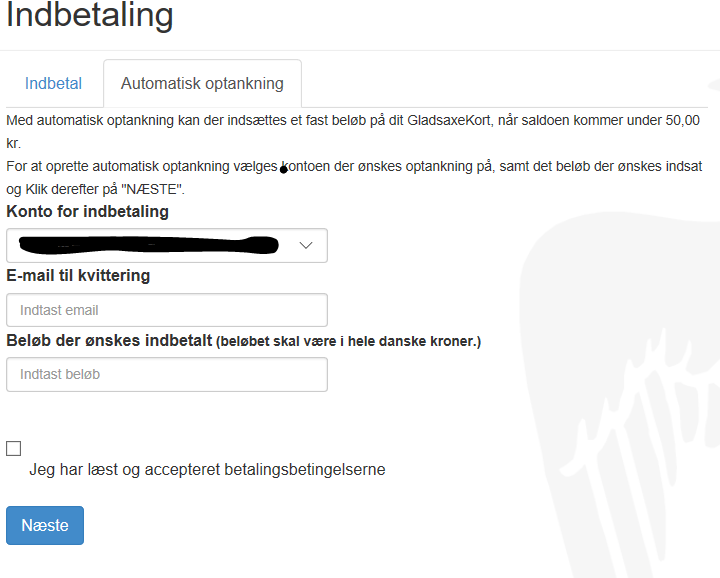 